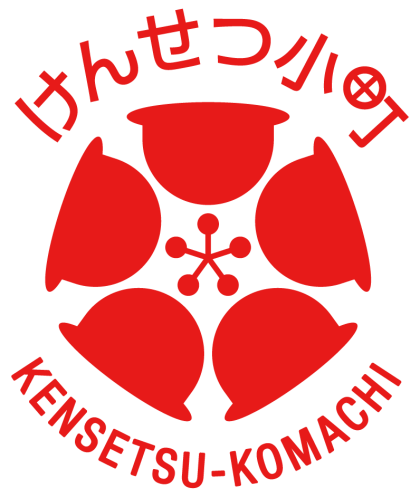 チェック日：　　　　　　年　　　月　　　日　　　　　　　現　場　名：　　　　　　　　　　　　　　　　　　　　　　チェック者：　　　　　　　　　　　　　　　　　　　　　　
目次１．女性が働きやすい設備等の整備（１）女性に配慮したトイレを整備する	1（２）女性に配慮した洗面所を整備する	１（３）女性に配慮した更衣室や休憩所を整備する	１【女性が働きやすい設備等の整備について、真にやむを得ない場合の措置】	１２．女性が働きやすい現場環境づくり（運営・管理）（２）現場環境整備に女性の要望を反映できる仕組みをつくる	2（３）女性が働きやすい現場環境整備を向上させる仕組みをつくる	2（７）現場でのセクシャルハラスメントの防止を強化する	2（８）社外に対して現場環境整備の改善状況を発信する	23．出産と育児をサポートする設備等の整備（１）妊産婦の体調に配慮した空気環境を整備する	3（２）安心して子供を預けられる託児施設等を整備する	3４．出産と育児をサポートする仕組みづくり（運営・管理）（１）妊産婦の容体変化への対応策を講じる	3（２）妊産婦や育児中の者への配慮を促す策を講じる	3（３）妊娠中や育児中の悩みを相談できる仕組みをつくる	4（７）育児中の者の時差出勤など勤務体制を工夫する	4５．チェックを終えて　（１）チェックした結果を振り返り、改善策を講じる	4目次の番号が連番になっていないのは、『「けんせつ小町」が働きやすい現場環境整備マニュアル』の目次に対応した番号を表示しているためです。当チェックリストは『「けんせつ小町」が働きやすい現場環境整備マニュアル』の項目のうち、現場でチェックすべき項目のみを対象としており、管理部門でチェックすべき項目は除外しています。１．女性が働きやすい設備等の整備１．女性が働きやすい設備等の整備１．女性が働きやすい設備等の整備１．女性が働きやすい設備等の整備１．女性が働きやすい設備等の整備１．女性が働きやすい設備等の整備（１）女性に配慮したトイレを整備する（１）女性に配慮したトイレを整備する（１）女性に配慮したトイレを整備する（１）女性に配慮したトイレを整備する（１）女性に配慮したトイレを整備する（１）女性に配慮したトイレを整備するＭＵＳＴYesNoＢＥＳＴYesNo１）現場において、女性専用の仮設トイレを設置している【上記でYesの場合】①女性専用のトイレであることを明確に表示している②男性が無断で使用できないよう施錠管理している（参考例）・ダイヤル錠の設置・鍵を貸出管理した錠の設置③設置位置や動線に配慮している（参考例）・現場に設置した休憩所や詰所、喫煙所等の人目につく場所を避けた配置・男性用と並列させる場合は女性専用の仮設トイレを奥に設置④サニタリーボックスなど、必要な設備を整備している□□□□□□□□□□①女性用、男性用を明確にエリア分けし、さらに入口を分けている②より快適性に配慮した設備を整備している（参考例）・トイレ個室内の安全帯掛け・小物入れ・便座用アルコール消毒の用具・暖房便座、温水洗浄便座・女性のニーズに応えた、和式と洋式トイレ□□□□□（２）女性に配慮した洗面所を整備する（２）女性に配慮した洗面所を整備する（２）女性に配慮した洗面所を整備する（２）女性に配慮した洗面所を整備する（２）女性に配慮した洗面所を整備する（２）女性に配慮した洗面所を整備するＭＵＳＴYesNoＢＥＳＴYesNo１）現場において、鏡を備えた洗面所を設置している□□１）女性用、男性用を明確にエリア分けしている２）給湯可能な洗面所としている□□□□（３）女性に配慮した更衣室や休憩室を整備する（３）女性に配慮した更衣室や休憩室を整備する（３）女性に配慮した更衣室や休憩室を整備する（３）女性に配慮した更衣室や休憩室を整備する（３）女性に配慮した更衣室や休憩室を整備する（３）女性に配慮した更衣室や休憩室を整備するＭＵＳＴYesNoＢＥＳＴYesNo１）現場において、女性専用の更衣室や休憩室を設置している（入場及び入場が想定される女性技能者の数に合った規模とする）【上記でYesの場合】①男性が無断で使用できないよう、施錠管理している
②冷暖房を設置している□□□□□□①休憩時に横になれるスペースを設けている□□【女性が働きやすい設備等の整備について、真にやむを得ない場合の措置】【女性が働きやすい設備等の整備について、真にやむを得ない場合の措置】【女性が働きやすい設備等の整備について、真にやむを得ない場合の措置】【女性が働きやすい設備等の整備について、真にやむを得ない場合の措置】【女性が働きやすい設備等の整備について、真にやむを得ない場合の措置】【女性が働きやすい設備等の整備について、真にやむを得ない場合の措置】ＭＵＳＴYesNoＢＥＳＴYesNo（１）～（３）の設備を整備できない理由が敷地が狭隘、小規模工事など、やむを得ない理由による【上記でYesの場合】①現場事務所に設置してある設備を女性技能者も使用できるように整備している②女性技能者に対して、現場事務所の設備を使用できる旨を、新規入場時の説明や現場における掲示などで明示して周知している□□□□□□２．女性が働きやすい現場環境づくり（運営・管理）２．女性が働きやすい現場環境づくり（運営・管理）２．女性が働きやすい現場環境づくり（運営・管理）２．女性が働きやすい現場環境づくり（運営・管理）２．女性が働きやすい現場環境づくり（運営・管理）２．女性が働きやすい現場環境づくり（運営・管理）（２） 現場環境整備に女性の要望を反映できる仕組みをつくる（２） 現場環境整備に女性の要望を反映できる仕組みをつくる（２） 現場環境整備に女性の要望を反映できる仕組みをつくる（２） 現場環境整備に女性の要望を反映できる仕組みをつくる（２） 現場環境整備に女性の要望を反映できる仕組みをつくる（２） 現場環境整備に女性の要望を反映できる仕組みをつくるＭＵＳＴYesNoＢＥＳＴYesNo１）現場で働いている女性から、現場でより働きやすい環境を実現するための改善提案を収集し、改善の検討をしている（参考例）・現場への意見箱の設置・ランチミーティングの開催による意見交換の場の設定・「なでしこ工事チーム」を結成し、意見収集や改善策を検討□□（３）女性が働きやすい現場環境整備を向上させる仕組みをつくる（３）女性が働きやすい現場環境整備を向上させる仕組みをつくる（３）女性が働きやすい現場環境整備を向上させる仕組みをつくる（３）女性が働きやすい現場環境整備を向上させる仕組みをつくる（３）女性が働きやすい現場環境整備を向上させる仕組みをつくる（３）女性が働きやすい現場環境整備を向上させる仕組みをつくるＭＵＳＴYesNoＢＥＳＴYesNo１）現場単位で、現場の特性に応じた女性が働きやすい現場環境整備向上のためのルール策定を行っている（参考例）・現場毎の既設パトロールの際に、女性が働きやすい設備環境の整備に関連するチェックを行うことを義務化・「なでしこ工事チーム」を結成し、女性目線で現場環境整備のチェックを実施□□（７）現場でのセクシャルハラスメントの防止を強化する（７）現場でのセクシャルハラスメントの防止を強化する（７）現場でのセクシャルハラスメントの防止を強化する（７）現場でのセクシャルハラスメントの防止を強化する（７）現場でのセクシャルハラスメントの防止を強化する（７）現場でのセクシャルハラスメントの防止を強化するＭＵＳＴYesNoＢＥＳＴYesNo１）現場におけるセクハラの防止を強化するため、教育、啓発活動を実施している（参考例）・新規入場者教育資料等の書面による周知・啓発ポスターの現場内への掲示・パンフレットの配布【参考】人事院作成パンフレットhttp://www.jinji.go.jp/sekuhara/leaflet.pdf・e-ラーニングの活用□□（８）社外に対して現場環境整備の改善状況を発信する（８）社外に対して現場環境整備の改善状況を発信する（８）社外に対して現場環境整備の改善状況を発信する（８）社外に対して現場環境整備の改善状況を発信する（８）社外に対して現場環境整備の改善状況を発信する（８）社外に対して現場環境整備の改善状況を発信するＭＵＳＴYesNoＢＥＳＴYesNo１）現場における女性が働きやすい環境整備に関する取組みの状況を発信している（参考例）・改善された環境のもとで、女性技術者、女性技能者がいきいきと働いている姿を見せるため、現場見学会を開催□□３．出産と育児をサポートする設備等の整備３．出産と育児をサポートする設備等の整備３．出産と育児をサポートする設備等の整備３．出産と育児をサポートする設備等の整備３．出産と育児をサポートする設備等の整備３．出産と育児をサポートする設備等の整備（１）妊産婦の体調に配慮した空気環境を整備する（１）妊産婦の体調に配慮した空気環境を整備する（１）妊産婦の体調に配慮した空気環境を整備する（１）妊産婦の体調に配慮した空気環境を整備する（１）妊産婦の体調に配慮した空気環境を整備する（１）妊産婦の体調に配慮した空気環境を整備するＭＵＳＴYesNoＢＥＳＴYesNo１）現場に設置した休憩所や詰所、現場事務所を禁煙とし、喫煙所を設けている□□１）現場に設置した休憩所や詰所、現場事務所などの建物内の空気環境を良くするために、埃や臭気対策を行っている（参考例）・衣服の埃を落とすため、エアーシュークリーナーの設置・空気清浄器の設置□□（２）安心して子供を預けられる託児施設等を整備する（２）安心して子供を預けられる託児施設等を整備する（２）安心して子供を預けられる託児施設等を整備する（２）安心して子供を預けられる託児施設等を整備する（２）安心して子供を預けられる託児施設等を整備する（２）安心して子供を預けられる託児施設等を整備するＭＵＳＴYesNoＢＥＳＴYesNo１）社員及び協力会社の技能者が利用可能な託児所を設置している（参考例）・現場敷地内、または付近に設置・複数現場で共用可能とし、現場が集まるエリアへの設置・民間に運営を委託・現場作業に合わせ、早朝や深夜の対応可能化□□４．出産と育児をサポートする仕組みづくり（運営・管理）４．出産と育児をサポートする仕組みづくり（運営・管理）４．出産と育児をサポートする仕組みづくり（運営・管理）４．出産と育児をサポートする仕組みづくり（運営・管理）４．出産と育児をサポートする仕組みづくり（運営・管理）４．出産と育児をサポートする仕組みづくり（運営・管理）（１）妊産婦の容体変化への対応策を講じる（１）妊産婦の容体変化への対応策を講じる（１）妊産婦の容体変化への対応策を講じる（１）妊産婦の容体変化への対応策を講じる（１）妊産婦の容体変化への対応策を講じる（１）妊産婦の容体変化への対応策を講じるＭＵＳＴYesNoＢＥＳＴYesNo１）妊産婦の急な容体変化にも対応できる緊急指定病院リストを作成して掲示している（参考例）・婦人科や産婦人科医院の併記□□（２）妊産婦や育児中の者への配慮を促す策を講じる　（２）妊産婦や育児中の者への配慮を促す策を講じる　（２）妊産婦や育児中の者への配慮を促す策を講じる　（２）妊産婦や育児中の者への配慮を促す策を講じる　（２）妊産婦や育児中の者への配慮を促す策を講じる　（２）妊産婦や育児中の者への配慮を促す策を講じる　ＭＵＳＴYesNoＢＥＳＴYesNo１）妊娠中や育児中であることを示すマークを活用し、周囲の配慮を得やすくしている（参考例）・妊娠中を示すマークは既存のマタニティマークの活用・ステッカーやキーホルダーなど身につけられる形状にし、希望者に配付□□４．出産と育児をサポートする仕組みづくり（運営・管理）４．出産と育児をサポートする仕組みづくり（運営・管理）４．出産と育児をサポートする仕組みづくり（運営・管理）４．出産と育児をサポートする仕組みづくり（運営・管理）４．出産と育児をサポートする仕組みづくり（運営・管理）４．出産と育児をサポートする仕組みづくり（運営・管理）（３）妊娠中や育児中の悩みを相談できる仕組みをつくる（３）妊娠中や育児中の悩みを相談できる仕組みをつくる（３）妊娠中や育児中の悩みを相談できる仕組みをつくる（３）妊娠中や育児中の悩みを相談できる仕組みをつくる（３）妊娠中や育児中の悩みを相談できる仕組みをつくる（３）妊娠中や育児中の悩みを相談できる仕組みをつくるＭＵＳＴYesNoＢＥＳＴYesNo１）女性技術者に対して、十分な面談の機会や相談窓口を設けている（参考例）・女性社員（評価者でない先輩社員）による面談の実施・困ったときの相談窓口や社内ＳＮＳの設置・相談窓口等があることの明示□□１）現場運営において、女性の意見を取り入れるため、職長会等に女性の働きやすさや育児両立といった目線の検討会を設置している（参考例）・女性技能者が従事している場合は、その女性技能者の声を反映する（可能であれば検討会メンバーとする）□□（７）育児中の者の時差出勤など勤務体制を工夫する（７）育児中の者の時差出勤など勤務体制を工夫する（７）育児中の者の時差出勤など勤務体制を工夫する（７）育児中の者の時差出勤など勤務体制を工夫する（７）育児中の者の時差出勤など勤務体制を工夫する（７）育児中の者の時差出勤など勤務体制を工夫するＭＵＳＴYesNoＢＥＳＴYesNo１）子どもの送り迎え等のため、やむなく定時前退社となる社員を対象に、前日からの工事引継ぎ内容伝達フォロー体制を構築している□□５．チェックを終えて５．チェックを終えて５．チェックを終えて５．チェックを終えて５．チェックを終えて５．チェックを終えて（１）チェックした結果を振り返り、改善策を講じる（１）チェックした結果を振り返り、改善策を講じる（１）チェックした結果を振り返り、改善策を講じる（１）チェックした結果を振り返り、改善策を講じる（１）チェックした結果を振り返り、改善策を講じる（１）チェックした結果を振り返り、改善策を講じるＭＵＳＴYesNoＢＥＳＴYesNo１）「ＭＵＳＴ」の項目の中で「Nｏ」にチェックをした項目について、今後改善に取り組む【上記でYesの場合】【上記でＮｏの場合】□□１）「ＢＥＳＴ」の項目の中で「Ｎｏ」にチェックをしたものの、今後改善に取り組む項目がある【上記でYesの場合】【上記でＮｏの場合】□□